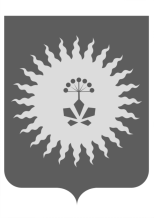 АДМИНИСТРАЦИЯАНУЧИНСКОГО МУНИЦИПАЛЬНОГО ОКРУГАПРИМОРСКОГО КРАЯ
Р А С П О Р Я Ж Е Н И Е18.12.2020 г.                                   с. Анучино                                             №142-рО проведении аукциона на право заключения договора  аренды земельного  участка и  утверждении состава аукционной комиссии	Руководствуясь ст. 39.11, 39.12 Земельного кодекса Российской Федерации, на основании Устава Анучинского муниципального округа Приморского края	Провести аукцион на право заключения договора аренды земельного участка, открытого по составу участников и открытого по форме подачи предложений о ежегодном размере арендной платы на земельные участки по лотам:	Лот №1 Кадастровый номер земельного участка – 25:01:020501:1402 площадь 10000 кв.м, категория земель – земли  населенных пунктов. Местоположение установлено относительно ориентира, расположенного за пределами участка. Ориентир жилое строение. Участок находится примерно в 590 м от ориентира по направлению на юго-восток. Почтовый адрес ориентира: Приморский край, Анучинский район, с. Таежка, ул. Новая, д.23. Разрешенное использование земельного участка: ветеринарное обслуживание. Срок действия договора аренды 10 лет. Начальная цена предмета аукциона: ежегодный размер арендной платы.Лот № 2 Кадастровый номер земельного участка – 25:01:020701:217 площадь 279128 кв.м, категория земель – земли сельскохозяйственного назначения. Местоположение установлено относительно ориентира, расположенного за пределами участка. Ориентир жилой дом. Участок находится примерно в 667 м от ориентира по направлению на восток. Почтовый адрес ориентира: Приморский край, Анучинский район, с. Ауровка, ул. Ленинская,  д.10, кв.1.Разрешенное использование земельного участка: животноводство. Срок действия договора аренды 10 лет. Начальная цена предмета аукциона: ежегодный размер арендной платы.Лот № 3 Кадастровый номер земельного участка – 25:01:020701:220 площадь 130945 кв.м, категория земель – земли сельскохозяйственного назначения. Местоположение установлено относительно ориентира, расположенного за пределами участка. Ориентир жилой дом. Участок находится примерно в 600 м от ориентира по направлению на восток. Почтовый адрес ориентира: Приморский край, Анучинский район, с. Ауровка, ул. Ленинская, д.10, кв.1. Разрешенное использование земельного участка: животноводство. Срок действия договора аренды 10 лет. Начальная цена предмета аукциона: ежегодный размер арендной платы.Лот № 4 Кадастровый номер земельного участка – 25:01:020701:218 площадь 615936 кв. м, категория земель – земли сельскохозяйственного назначения. Местоположение установлено относительно ориентира, расположенного за пределами участка. Ориентир жилой дом. Участок находится примерно в 1.8 км от ориентира по направлению на северо-восток. Почтовый адрес ориентира: Приморский край, Анучинский район, с. Ауровка, ул. Ленинская, д.10, кв.1. Разрешенное использование земельного участка: животноводство. Срок действия договора аренды 10 лет. Начальная цена предмета аукциона: ежегодный размер арендной платы. Лот №5 Кадастровый номер земельного участка – 25:01:020701:219 площадь 1054349 кв. м, категория земель – земли сельскохозяйственного назначения. Местоположение установлено относительно ориентира, расположенного за пределами участка. Ориентир жилой дом. Участок находится примерно в 2.4 км от ориентира по направлению на северо-восток. Почтовый адрес ориентира: Приморский край, Анучинский район, с. Ауровка, ул. Ленинская, д.10, кв.1.  Разрешенное использование земельного участка: животноводство. Срок действия договора аренды 10 лет. Начальная цена предмета аукциона: ежегодный размер арендной платы. Лот №6 Кадастровый номер земельного участка – 25:01:150001:795 площадь 24 кв. м, категория земель – земли населенных пунктов. Местоположение установлено относительно ориентира, расположенного за пределами участка. Ориентир жилой дом. Участок находится примерно в 12 м от ориентира по направлению на юго-восток. Почтовый адрес ориентира: Приморский край, Анучинский район, с. Анучино, ул. Ленинская, д.54.  Разрешенное использование земельного участка: хранения автотранспорта. Срок действия договора аренды 20 лет. Начальная цена предмета аукциона: ежегодный размер арендной платы. Лот №7 Кадастровый номер земельного участка – 25:01:010301:232 площадь 2519 кв. м, категория земель – земли населенных пунктов. Местоположение установлено относительно ориентира, расположенного за пределами участка. Ориентир жилой дом. Участок находится примерно в 252 м от ориентира по направлению на юго-запад. Почтовый адрес ориентира: Приморский край, Анучинский район, с. Чернышевка, ул. Семиреченский, д.3. Разрешенное использование земельного участка: растениеводство. Срок действия договора аренды 10 года. Начальная цена предмета аукциона: ежегодный размер арендной платы. Лот №8 Кадастровый номер земельного участка – 25:01:020564:215 площадь 952 кв. м, категория земель – земли населенных пунктов. Местоположение установлено относительно ориентира, расположенного за пределами участка. Ориентир жилой дом. Участок находится примерно в 2566 м от ориентира по направлению на юго-восток. Почтовый адрес ориентира: Приморский край, Анучинский район, с. Таежка, ул. Первостроителей, д.3. Разрешенное использование земельного участка: ведения садоводства, для ведения гражданами садоводства и огородничества. Срок действия договора аренды 20 лет. Начальная цена предмета аукциона: ежегодный размер арендной платы. Лот №9 Кадастровый номер земельного участка – 25:01:000000:1098 площадь 1189 кв. м, категория земель – земли населенных пунктов. Местоположение установлено относительно ориентира, расположенного за пределами участка. Ориентир жилой дом. Участок находится примерно в 498 м от ориентира по направлению на северо-восток. Почтовый адрес ориентира: Приморский край, Анучинский муниципальный район, Анучинское сельское поселение, тер. «Территория №1» д.11. Разрешенное использование земельного участка: садоводство. Срок действия договора аренды 20 лет. Начальная цена предмета аукциона: ежегодный размер арендной платы. Лот №10 Кадастровый номер земельного участка – 25:01:020562:263 площадь 500 кв. м, категория земель – земли сельскохозяйственного назначения. Местоположение установлено относительно ориентира, расположенного за пределами участка. Ориентир жилой дом. Участок находится примерно в 2775 м от ориентира по направлению на юго-восток. Почтовый адрес ориентира: Приморский край, Анучинский район, с. Таежка, ул. Первостроителей д.3. Разрешенное использование земельного участка: ведение личного подсобного хозяйства на полевых участках. Срок действия договора аренды 20 лет. Начальная цена предмета аукциона: ежегодный размер арендной платы. Лот №11 Кадастровый номер земельного участка – 25:01:000000:114 площадь 19988 кв. м, категория земель – земли населенных пунктов. Местоположение установлено относительно ориентира, расположенного за пределами участка. Ориентир жилой дом. Участок находится примерно в 168м от ориентира по направлению на восток. Почтовый адрес ориентира: Приморский край, Анучинский район, с. Гражданка, ул. Комарова, д.20, кв.1. Разрешенное использование земельного участка: для ведения личного подсобного хозяйства(приусадебный земельный участок). Срок действия договора аренды 20 лет. Начальная цена предмета аукциона: ежегодный размер арендной платы. Лот №12 Кадастровый номер земельного участка – 25:01:100001:3408 площадь 2563 кв. м, категория земель – земли населенных пунктов. Местоположение установлено относительно ориентира, расположенного за пределами участка. Ориентир жилой дом. Участок находится примерно в 6 м от ориентира по направлению на северо-запад. Почтовый адрес ориентира: Приморский край, Анучинский район, с. Чернышевка, ул. Ключевая, д.48. Разрешенное использование земельного участка: для ведения личного подсобного хозяйства(приусадебный земельный участок). Срок действия договора аренды 20 лет. Начальная цена предмета аукциона: ежегодный размер арендной платы. Лот №13 Кадастровый номер земельного участка – 25:01:180001:1476 площадь 1498 кв. м, категория земель – земли населенных пунктов. Местоположение установлено относительно ориентира, расположенного за пределами участка. Ориентир жилое строение. Участок находится примерно в 429 м от ориентира по направлению на юго-восток. Почтовый адрес ориентира: Приморский край, Анучинский район, с. Таежка, ул. Ломоносова, д.3. Разрешенное использование земельного участка: для ведения личного подсобного хозяйства(приусадебный земельный участок). Срок действия договора аренды 20 лет. Начальная цена предмета аукциона: ежегодный размер арендной платы. Лот №14 Кадастровый номер земельного участка – 25:01:180001:1474 площадь 1669 кв. м, категория земель – земли населенных пунктов. Местоположение установлено относительно ориентира, расположенного за пределами участка. Ориентир жилое строение. Участок находится примерно в 97 м от ориентира по направлению на северо-восток. Почтовый адрес ориентира: Приморский край, Анучинский район, с. Таежка, ул. Новая, д.2а. Разрешенное использование земельного участка: для ведения личного подсобного хозяйства(приусадебный земельный участок). Срок действия договора аренды 20 лет. Начальная цена предмета аукциона: ежегодный размер арендной платы. Лот №15 Кадастровый номер земельного участка – 25:01:090001:1295 площадь 1626 кв. м, категория земель – земли населенных пунктов. Местоположение установлено относительно ориентира, расположенного за пределами участка. Ориентир жилой дом. Участок находится примерно в 19 м от ориентира по направлению на северо-восток. Почтовый адрес ориентира: Приморский край, Анучинский район, с. Пухово, ул. Пригородная, д.20, кв.2. Разрешенное использование земельного участка: для ведения личного подсобного хозяйства(приусадебный земельный участок). Срок действия договора аренды 20 лет. Начальная цена предмета аукциона: ежегодный размер арендной платы. Лот №16 Кадастровый номер земельного участка – 25:01:150001:6184 площадь 1477 кв. м, категория земель – земли населенных пунктов. Местоположение установлено относительно ориентира, расположенного за пределами участка. Ориентир жилой дом. Участок находится примерно в 28 м от ориентира по направлению на юго-восток. Почтовый адрес ориентира: Приморский край, Анучинский район, с. Анучино, ул. Степная, д.1. Разрешенное использование земельного участка: для ведения личного подсобного хозяйства(приусадебный земельный участок). Срок действия договора аренды 20 лет. Начальная цена предмета аукциона: ежегодный размер арендной платы. Лот №17 Кадастровый номер земельного участка – 25:01:150001:6190 площадь 829 кв. м, категория земель – земли населенных пунктов. Местоположение установлено относительно ориентира, расположенного за пределами участка. Ориентир жилой дом. Участок находится примерно в 1 м от ориентира по направлению на запад. Почтовый адрес ориентира: Приморский край, Анучинский район, с. Анучино, ул. Гоголя, д.55. Разрешенное использование земельного участка: для ведения личного подсобного хозяйства(приусадебный земельный участок). Срок действия договора аренды 20 лет. Начальная цена предмета аукциона: ежегодный размер арендной платы. 	Начальная цена предмета аукциона определена на основании выписки из Единого государственного реестра недвижимости и решения Думы Анучинского муниципального района № 173-НПА от 22.02.2017г. «О положении, о порядке определения размера начальной цены предмета аукциона на право заключения договора аренды земельных участков, находящихся в собственности или ведении Анучинского муниципального района». Начальная цена предмета аукциона по продаже земельного участка с кадастровым номером 25:01:020501:1402, определенна в соответствии с Федеральным законом от 29 июля 1998 года №135-ФЗ «Об оценочной деятельности в Российской Федерации» Размер задатка 20% от начальной цены предмета аукциона.Шаг аукциона 3 % от начальной цены предмета аукциона.2. Назначить организатором аукциона - администрацию Анучинского муниципального округа, в лице отдела имущественных и земельных отношений управления по работе с территориями администрации Анучинского муниципального округа.3. По итогам аукциона отделу имущественных и земельных отношений подготовить проект договора аренды земельного участка.4. Установить время проведения аукциона  29 января 2020 г. в 15 час.00 мин. по адресу: Приморский край, Анучинский округ, с. Анучино, ул. Лазо, д.6, 3 этаж, актовый зал, здание Администрации округа.5. Утвердить аукционную комиссию по проведению аукциона в следующем составе:Суворенков Андрей Александрович — начальник управления  по работе с территориями администрации Анучинского муниципального округа, председатель комиссии; Ткаченко Зоя Владимировна - главный специалист 1-го разряда отдела имущественных и земельных отношений управления по работе с территориями администрации Анучинского муниципального округа, секретарь комиссии;Члены комиссии:Меховский Василий Валентинович – главный специалист 1-го разряда правового отдела администрации Анучинского муниципального округа, зам. председателя комиссии;Росейчук Елена Витальевна -  начальник  отдела имущественных и земельных отношений управления по работе с территориями администрации Анучинского муниципального округа;Толстикова Светлана Степановна – старший специалист отдела имущественных и земельных отношений управления по работе с территориями администрации Анучинского муниципального округа;Мартынова Галина Васильевна – начальник отдела сельского хозяйства финансово-экономического управления администрации  Анучинского муниципального района.6. Возложить на комиссию все полномочия, предусмотренные законодательством.7. Опубликовать извещение о проведении аукциона на право заключения договора аренды земельного участка в районной газете «Анучинские зори»,  на сайте администрации Анучинского муниципального округа и на официальном сайте www. torgi.gov.ru .8. Контроль за исполнением данного распоряжения оставляю за собой.Глава Анучинского    муниципального округа                                                        С. А. Понуровский